                       Муниципальное автономное дошкольное образовательное учреждение«Детский сад №58» (корпус 2)Воспитатель:  Сурнина С.В.Группа: №  15Новость дня                                                            « Посадили мы лучок»Дата проведения:  25  марта  2024г.      Труд — основа человеческой жизнедеятельности, поэтому является одним из основных элементов воспитательной работы. Каждый ребёнок уходя домой с удовольствием показывал своим близким, то чем он сегодня занимался, что делал, что нового узнал, что будем делать дальше. Трудовое воспитание в детском саду важное средство для всестороннего развития ребенка, связанное с экспериментированием и наблюдением играет большую роль в развитие мышления умение обобщать и делать выводы. На дворе весна, не хватает витаминов в организме. Посадка лука – это и эксперимент, и опыт, и ведение дневника наблюдений, и первые зеленые витамины. И нет ничего приятнее, когда первая зелень поспевает прямо у ребят на глазах. А сам процесс наблюдения за ростом растения способствует развитию любознательности и наблюдательности. У ребят возникает умение радоваться красоте выращиваемых растений и гордиться результатами своего труда.
        Процесс посадки лука для детей был интересным, а теперь все с нетерпением будут ждать результата!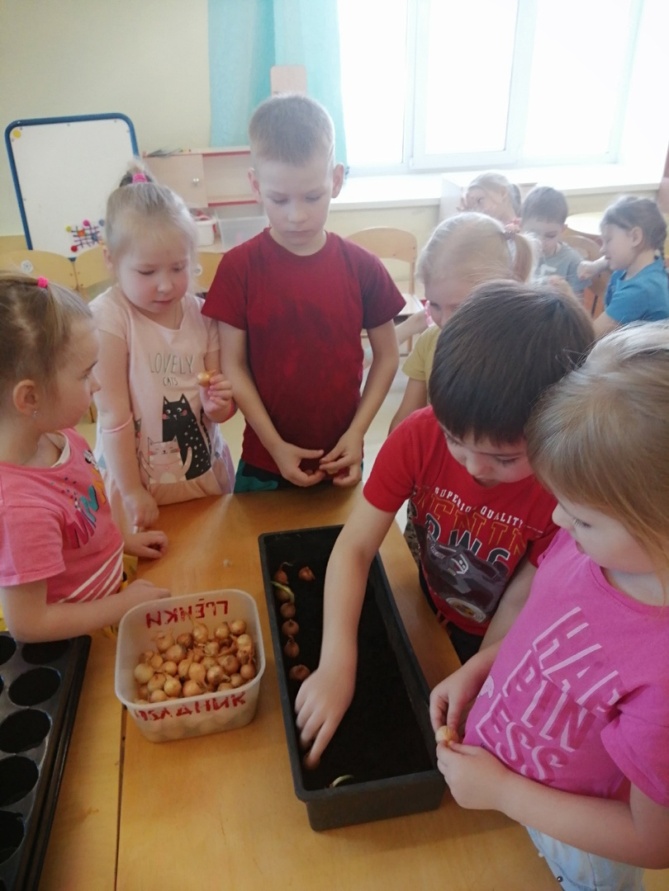 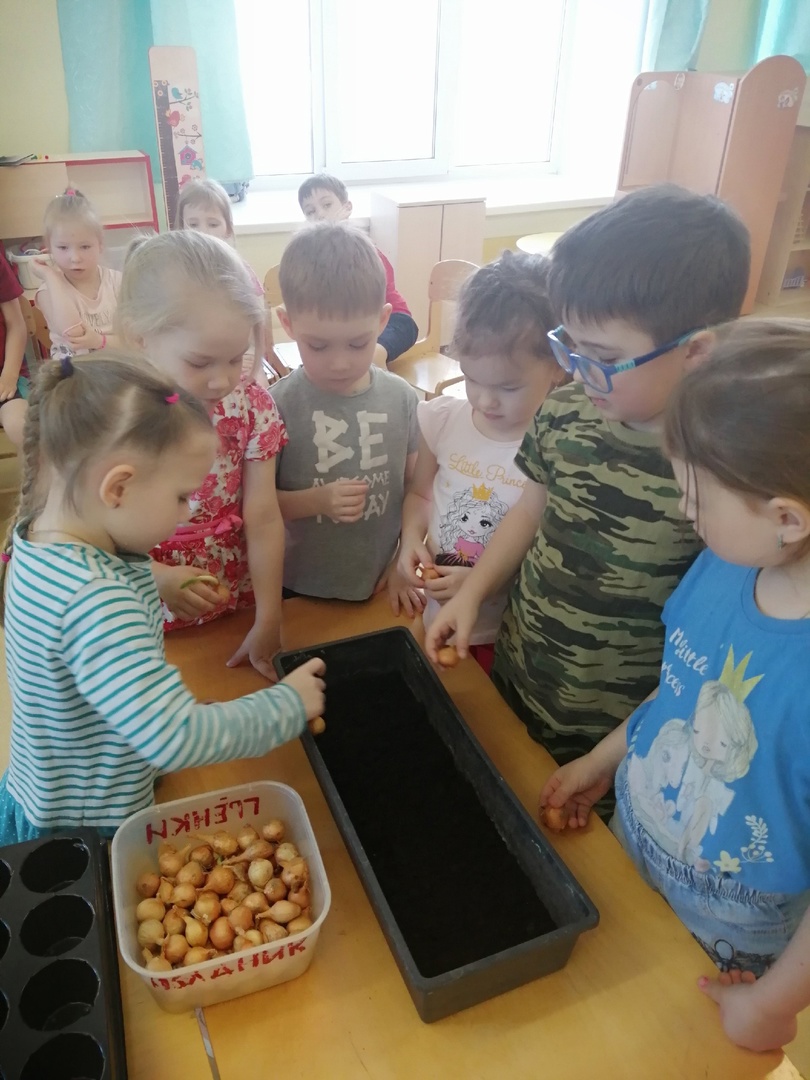 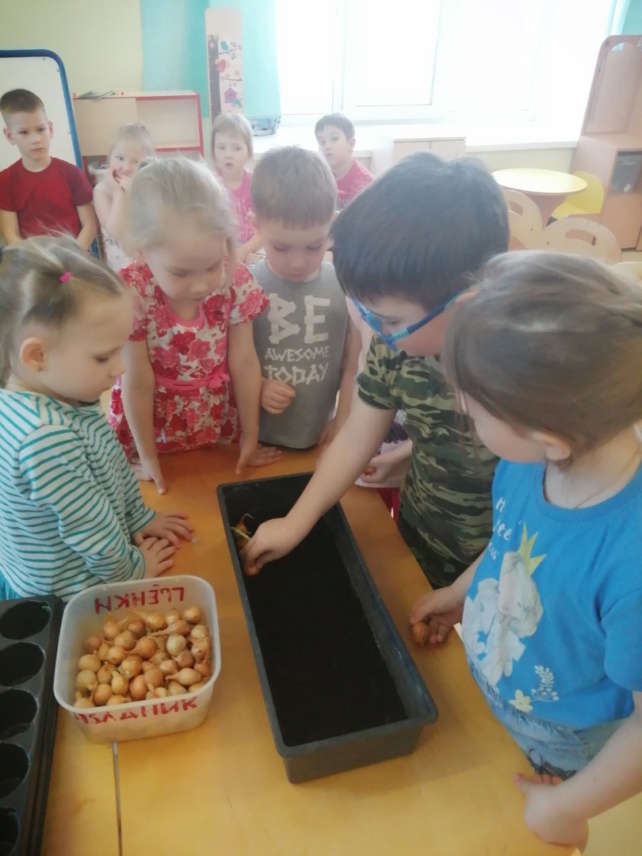 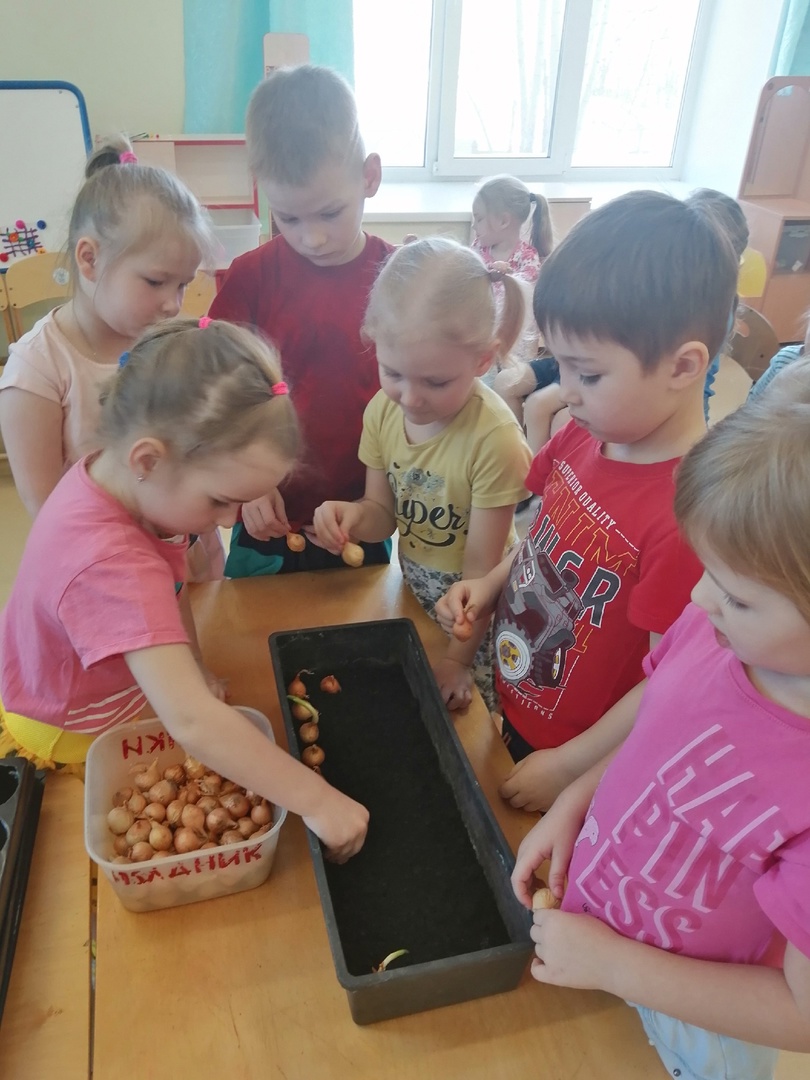 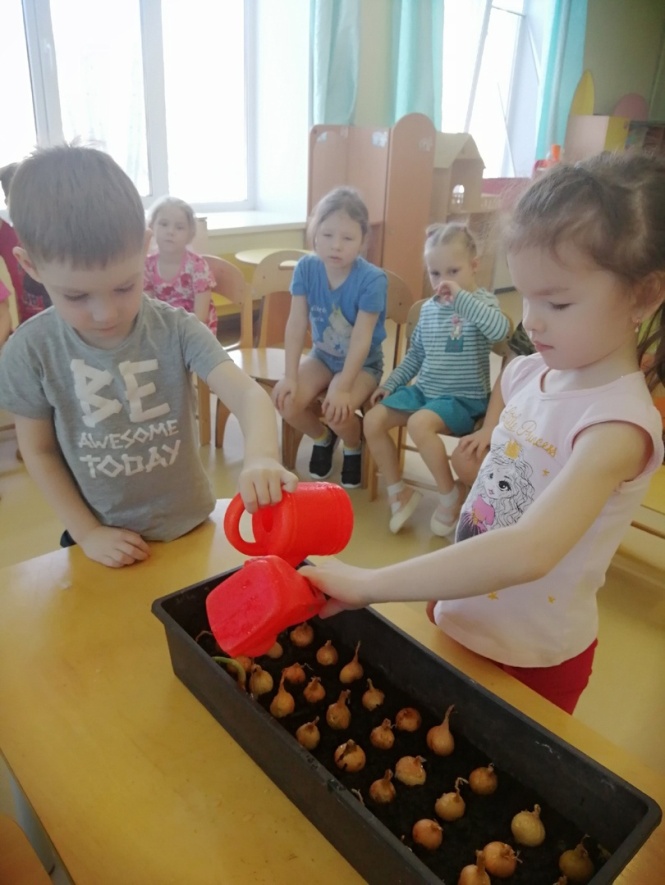 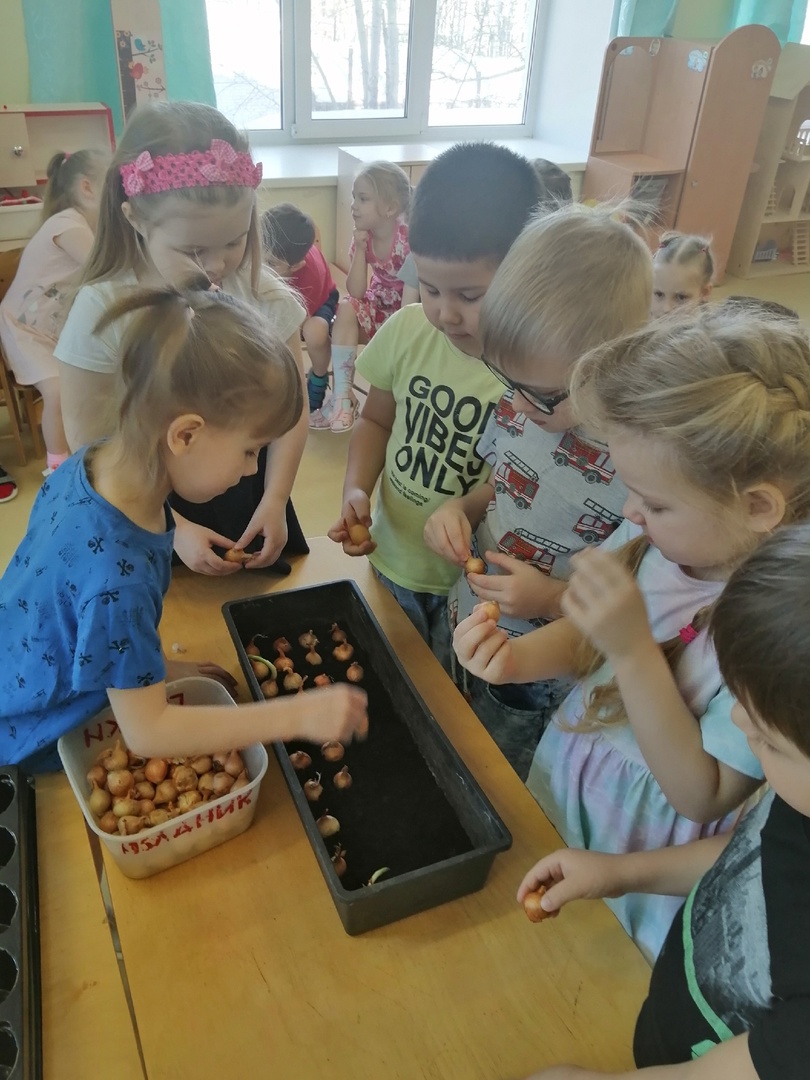 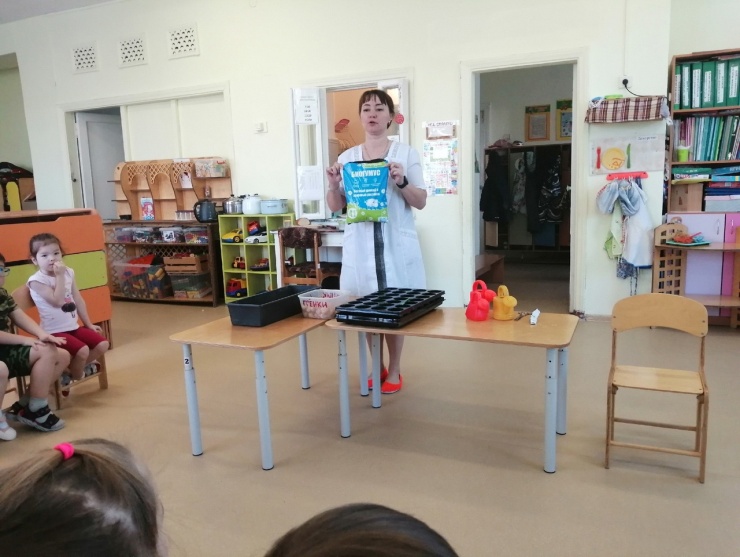 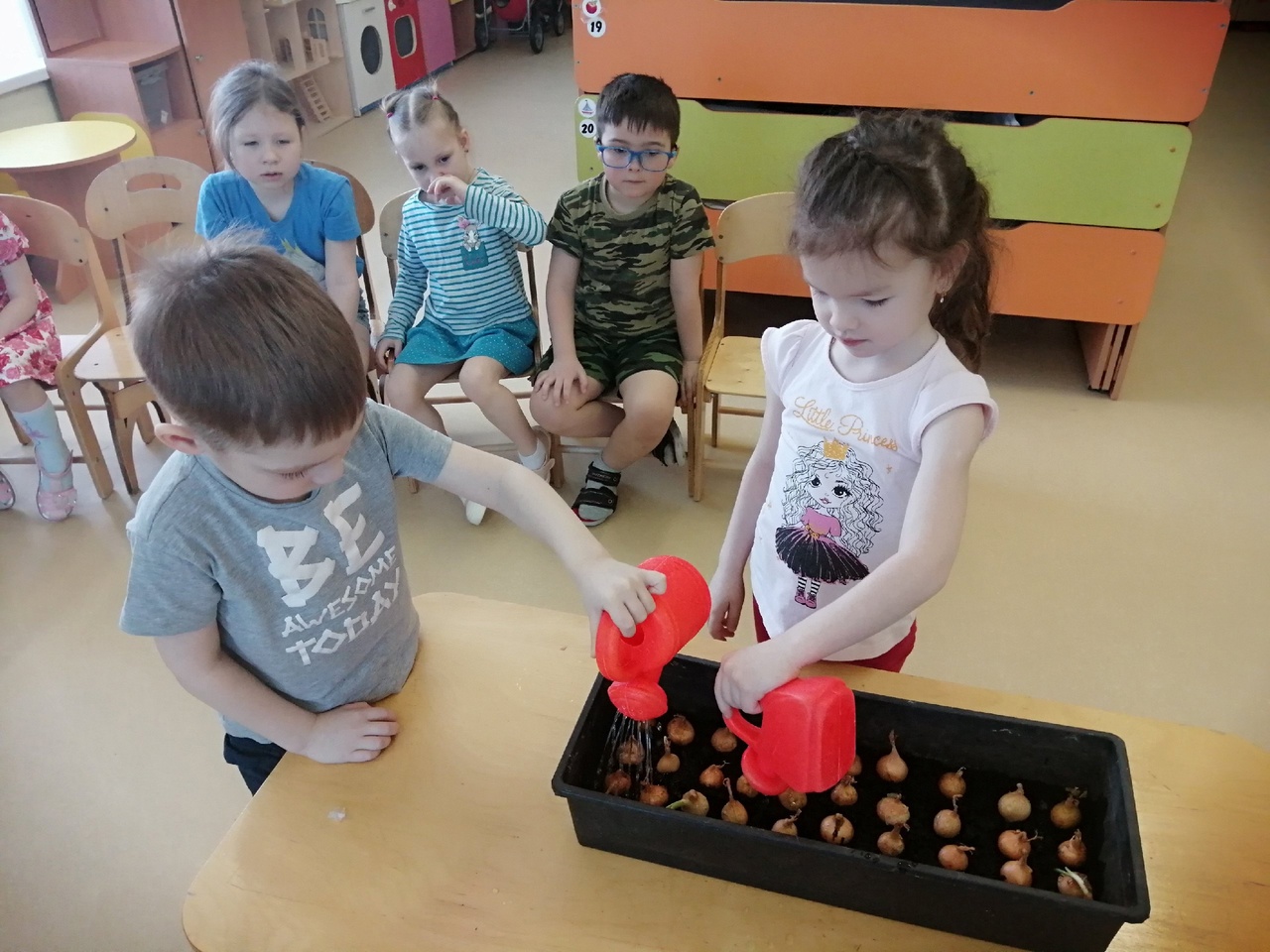 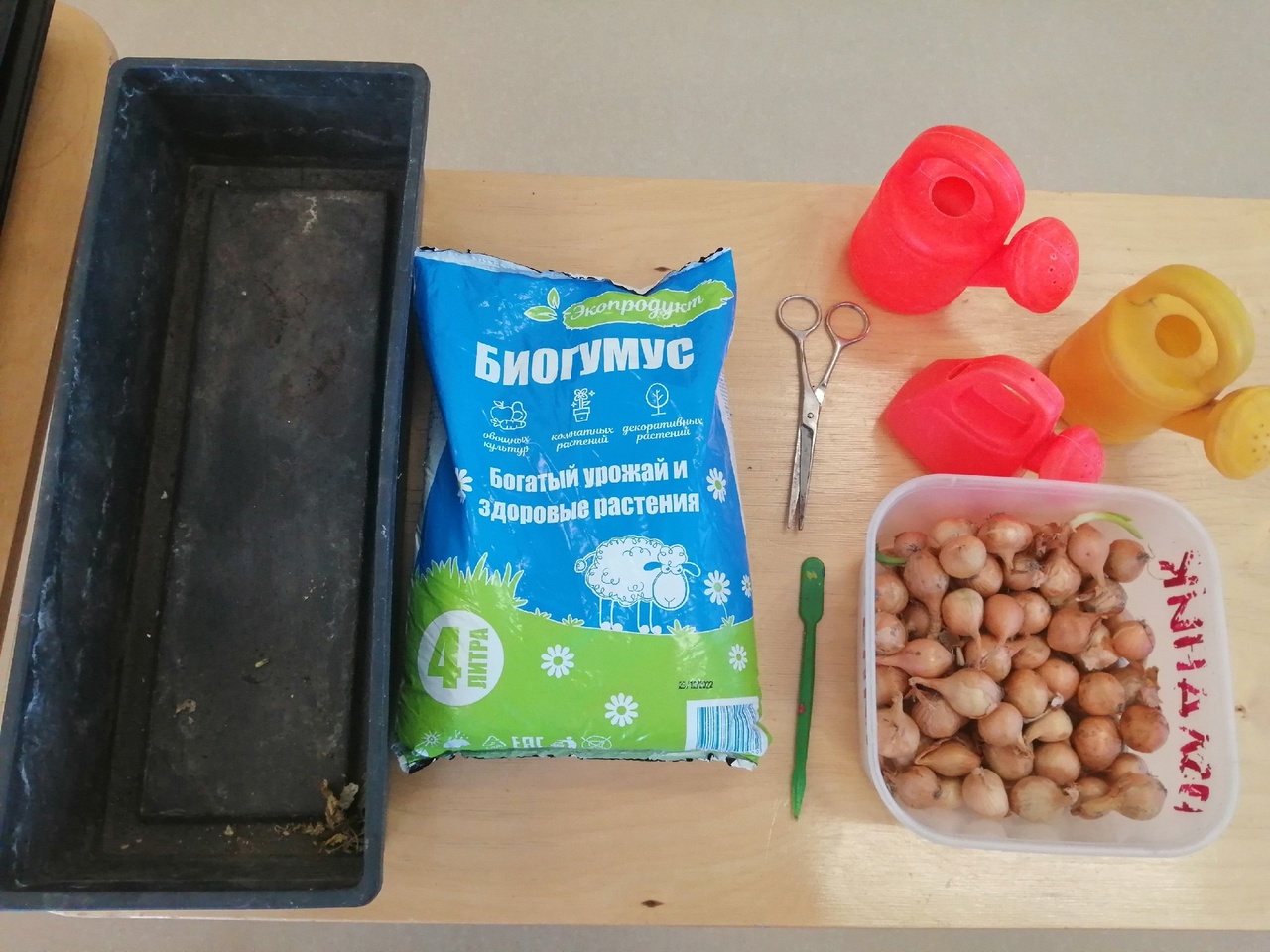 